Kontiolahden lukio
Keskuskatu 11
81100 KONTIOLAHTILUKION URHEILUVALMENNUSKURSSIOpiskelija:                 Ryhmä:   
Kuvaus urheiluvalmennuskurssin suorittamisestaLaji: Kurssin sisältö pääpiirteissään:
Taustayhteisö (seura tms):  Valmennuksen tavoitteet (mitä tavoittelet valmennuksen kautta?):Arviointi (miten arvioit kehitystäsi/onnistumistasi tavoitteiden suhteen?):Valmentaja/ohjaaja:  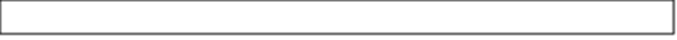 Valmentajan puh.nro:  Päiväys:  Allekirjoitus:   



Rehtorin hyväksyntä kurssin suorittamisesta:  LIITTEET:Liitä mukaan ohejlma/suorituspäiväkirja (Word-tiedosto)Mahdollinen muu materiaaliKurssin hyväksymiseen vaaditaan vähintään 40 tunnin suoritus